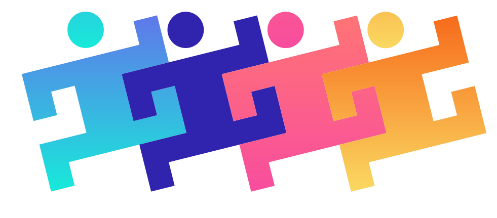 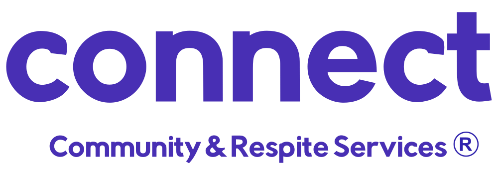 Connect Community and Respite ServicesREFERRAL FORM_______________________________________      Date: ___/____/____		                     Email:  lberrends@connect-community.com.auTo:   Lauren berends		              	Phone: 0415614402Organisation making referral: ________________________________ Phone: __________________ Email: ________________________________________________    Client InformationName: ___________________________________      Date of Birth: __________________Address: ________________________________________     Phone: _________________________    Next of Kin: ____________________________ Phone: _________________________Please tick: Vaccination Status:  Double Vaccinated          One Dose          Not Vaccinated NDIS Reference Number: ______________________________________NDIS Plan Start Date:_____________________________________NDIS Plan End Date: ____________________________________________Is the Client:         Plan Managed             Self-ManagedIf Plan Managed please provide the following details: Plan Management Agency:___________________________________Plan Management Invoice email________________________________Invoicing Codes _______________________________________Reason for Referral: ________________________________________________________________________Are there any restricted practices used for the client? ________________________________________________________________________    Does the client take any prescription medication? If yes, please name below.     _______________________________________________________________________Please Note any additional Information needed re Client:_______________________________________________________________________Approximate length of respite___________________________________________________________________